February 11, 2014Addendum #1 ToRevised RFP LED Light Bulbs 2014, Project R575431dated February 11, 2013 Please find the attached Revised RFP LED Light Bulbs 2014, Project R575431.The bid due date has been moved up to February 21, 2014 from February 25, 2014.The Light Bulbs are the T8 Style LED Bulbs.There will be only 1 delivery point on the University’s Campus, the FP & M Department located at the following.Wayne State UniversityFacilities, Planning, and Management75 W. FerryDetroit, MI  48202Installation is not required. Should you have any questions or concerns about this Addendum or on any other aspects of the Request for Proposal, please send them by email to Robert Kuhn, Sr. Buyer, Email; ac6243@wayne.edu and to Valerie Kreher, Sr. Buyer, Email; rfpteam2@wayne.edu.  Copy both Robert Kuhn and Valerie Kreher on all E-Mail questions.  Thank you,Robert Kuhn Sr. BuyerDivision of Finance and Business OperationsProcurement & Strategic Sourcing  (313) 577-3734 FAX (313) 577-3747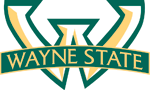 